Муниципальное общеобразовательное учреждение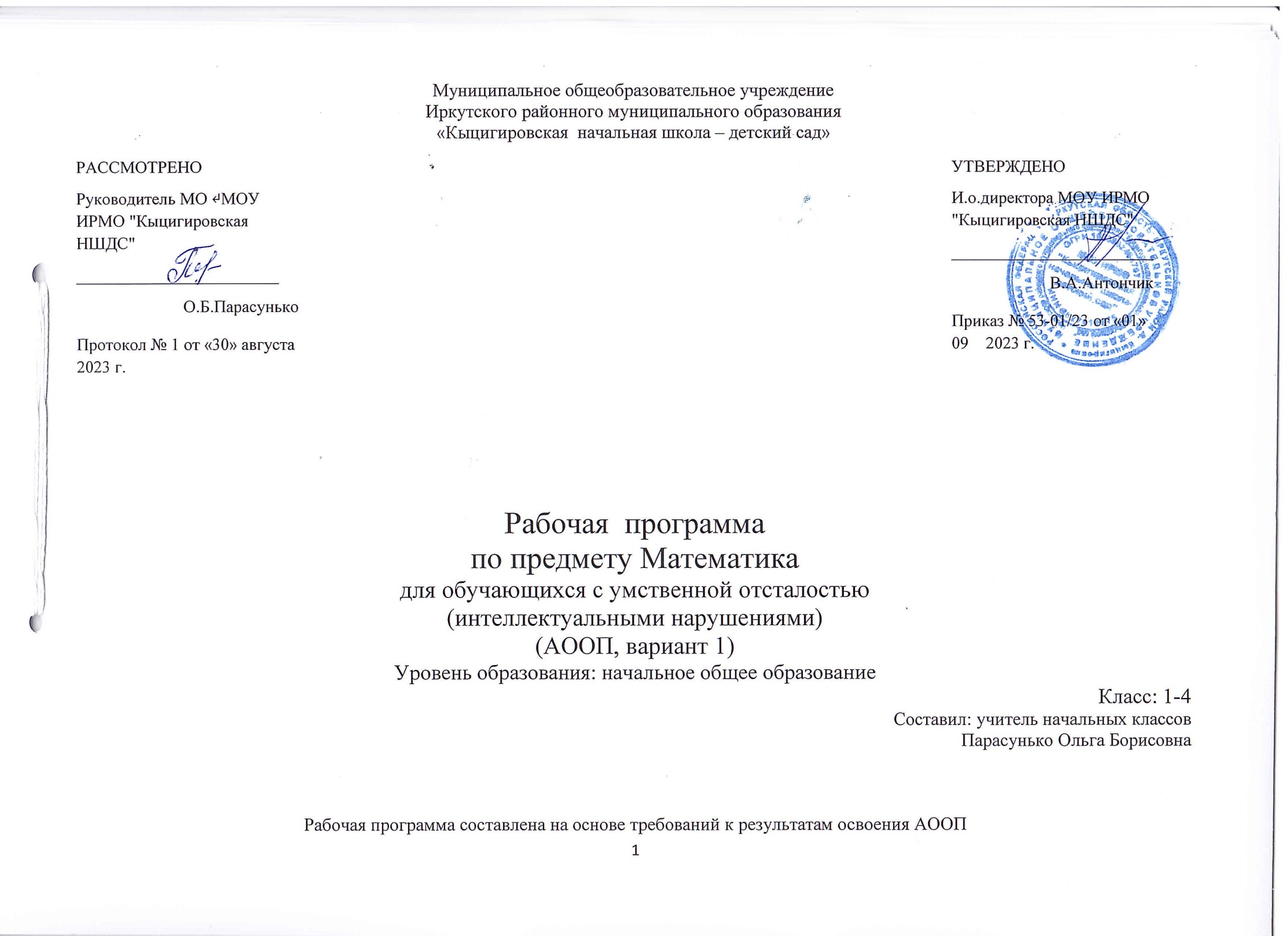 Иркутского районного муниципального образования«Кыцигировская  начальная школа – детский сад»Рабочая  программапо предмету Математикадля обучающихся с умственной отсталостью(интеллектуальными нарушениями)(АООП, вариант 1)Уровень образования: начальное общее образованиеКласс: 1-4                                                                                                                                                                                                                                                                                                       Составил: учитель начальных классовПарасунько Ольга БорисовнаРабочая программа составлена на основе требований к результатам освоения АООП                                                                                   Пояснительная запискаРабочая программа по математике предназначена для учащихся 4 класса с легкой степенью умственной отсталости (интеллектуальными нарушениями).Рабочая программа составлена в соответствии с Федеральным законом от 29. 12. 2012 №273- ФЗ «Об образовании в Российской Федерации», с приказом от19.12.2014 № 1599 об утверждении Федерального образовательного стандарта для обучающихся с умственной отсталостью (интеллектуальными нарушениями), на основе программы «Математика» для специальных (коррекционных) учреждений VIII вида: 0 – 4 классы/ под редакцией И.М. Бгажноковой, филиал издательства «Просвещение», Санкт- Петербург, 2013г.Рабочая программа ориентирована на учебно – методический комплект:Учебник «Математика» Т.В. Алышева, И.М. Яковлева, 4 класс. Учебник для общеобразовательных организаций, реализующих адаптированные основные общеобразовательные программы. В 2 частях. Часть 1 – М.: Просвещение, 2018г.Учебник «Математика» Т.В. Алышева, И.М. Яковлева, 4 класс. Учебник для общеобразовательных организаций, реализующих адаптированные основные общеобразовательные программы. В 2 частях. Часть 2 – М.: Просвещение, 2018г.«Математика» является одним из ведущих общеобразовательных предметов в специальном (коррекционном) образовательном учреждении для детей с интеллектуальными нарушениями.  Актуальностью данного предмета является его практическая направленность, связанная с жизнью и другими учебными предметами и заключается в подготовке обучающихся к жизни в обществе и овладение доступными профессионально-трудовыми навыкамиОсновная цель изучения предмета «математика» - социальная реабилитация и адаптация учащихся с интеллектуальными нарушениями в  современном обществе.На уроках математики используются следующие методы:Объяснительно-иллюстративный или информационно-рецептивный;Репродуктивный;Частично-поисковый или эвристический;Исследовательский;Беседа;Наблюдение;Работа с книгой;Упражнение;Самостоятельная работа;Практическая работа;ИКТ.	Методы распределяются на методы преподавания и соответствующие им методы учения:Информационно-обобщающий (учитель) / исполнительский (ученик);Объяснительный / репродуктивныйИнструктивный / практическийОбъяснительно-побуждающий / поисковый.Формы: Учебная экскурсия;Предметный урок;Домашняя учебная работа;Индивидуальная работа;Фронтальная работа;Групповая работа;2. Общая характеристика учебного предмета Учебный предмет «математика» ставит следующие задачи:формирование доступных учащимся математических знаний и умений, практически применять их в повседневной жизни, при изучении других учебных предметов; подготовка учащихся к овладению трудовыми знаниями и навыками;максимальное общее развитие учащихся средствами данного учебного предмета, коррекция недостатков развития познавательной деятельности и личностных качеств с учётом индивидуальных возможностей каждого ученика на различных этапах обучения;воспитание у школьников целеустремлённости, трудолюбия, самостоятельности, терпеливости, навыков контроля и самоконтроля, аккуратности. 	Учебный курс математики предусматривает следующую структуру:Нумерация;Единицы измерения и их соотношения;Арифметические действия;Арифметические задачи;Геометрический материал.3. Место учебного предмета в учебном планеПредмет «математика» входит в предметную область «Математика» обязательной частью учебного плана в соответствии с ФГОС для обучающихся с умственной отсталостью (интеллектуальными нарушениями) и изучается на всех этапах обучения. На изучение данного учебного предмета в 4 классе отводится 4 часа в неделю. 136 часов в год.4. Планируемые результаты освоения программыЛичностные результаты:1)осознание себя как гражданина России; формирование чувства гордости за свою Родину; 2) воспитание уважительного отношения к иному мнению, истории и культуре других народов; 3) сформированность адекватных представлений о собственных возможностях, о насущно необходимом жизнеобеспечении; 4) овладение начальными навыками адаптации в динамично изменяющемся и развивающемся мире; 5) овладение социально-бытовыми навыками, используемыми в повседневной жизни; 6) владение навыками коммуникации и принятыми нормами социального взаимодействия; 7) способность к осмыслению социального окружения, своего места в нем, принятие соответствующих возрасту ценностей и социальных ролей; 8) принятие и освоение социальной роли обучающегося, проявление социально значимых мотивов учебной деятельности; 9) сформированность навыков сотрудничества с взрослыми и сверстниками в разных социальных ситуациях; 10) воспитание эстетических потребностей, ценностей и чувств; 11) развитие этических чувств, проявление доброжелательности, эмоционально-нравственной отзывчивости и взаимопомощи, проявление сопереживания к чувствам других людей; 12) сформированность установки на безопасный, здоровый образ жизни, наличие мотивации к творческому труду, работе на результат, бережному отношению к материальным и духовным ценностям;    13) проявление готовности к самостоятельной жизни.Предметные результаты:знать названия компонентов и результатов действий;уметь пользоваться  таблицей умножения однозначных чисел;понимать связи таблиц умножения и деления;выполнять устные и письменные действия сложения и вычитания чисел в пределах 100;знать единицы измерения (меры) стоимости, длины, массы, ёмкости, времени и их соотношения;определять время по часам (одним способом);решать, составлять, иллюстрировать изученные простые арифметические задачи;решать составные арифметические задачи в два действия (с помощью учителя);различать замкнутые, незамкнутые кривые, ломаные линии; узнавать, называть, моделировать взаимное положение двух прямых, кривых линий, фигур; находить точки пересечения без вычерчивания;знать названия элементов четырехугольников; вычерчивать прямоугольник (квадрат) с помощью чертежного треугольника на нелинованной бумаге (с помощью учителя);различать окружность и круг, вычерчивать окружности разных радиусов.находить длину ломаной линии;Базовые учебные действия:Личностные учебные действия:осознание себя как ученика, заинтересованного посещением школы, обучением, занятиями, как члена семьи, одноклассника, друга;способность к осмыслению социального окружения, своего места в нем, принятие соответствующих возрасту ценностей и социальных ролей; положительное отношение к окружающей действительности, готовность к организации взаимодействия с ней и эстетическому ее восприятию; целостный, социально ориентированный взгляд на мир в единстве его природной и социальной частей;самостоятельность в выполнении учебных заданий, поручений, договоренностей; понимание личной ответственности за свои поступки на основе представлений об этических нормах и правилах поведения в современном обществе; готовность к безопасному и бережному поведению в природе и обществе.Коммуникативные учебные действия:вступать в контакт и работать в коллективе (учитель−ученик, ученик–ученик, ученик–класс, учитель−класс); использовать принятые ритуалы социального взаимодействия с одноклассниками и учителем; обращаться за помощью и принимать помощь; слушать и понимать инструкцию к учебному заданию в разных видах деятельности и быту; сотрудничать с взрослыми и сверстниками в разных социальных ситуациях; доброжелательно относиться, сопереживать, конструктивно взаимодействовать с людьми; договариваться и изменять свое поведение в соответствии с объективным мнением большинства в конфликтных или иных ситуациях взаимодействия с окружающими.Регулятивные учебные действия:адекватно соблюдать ритуалы школьного поведения (поднимать руку, вставать и выходить из-за парты и т. д.); принимать цели и произвольно включаться в деятельность, следовать предложенному плану и работать в общем темпе; активно участвовать в деятельности, контролировать и оценивать свои действия и действия одноклассников; соотносить свои действия и их результаты с заданными образцами, принимать оценку деятельности, оценивать ее с учетом предложенных критериев, корректировать свою деятельность с учетом выявленных недочетов.Познавательные учебные действия:выделять некоторые существенные, общие и отличительные свойства хорошо знакомых предметов; устанавливать видо-родовые отношения предметов;  делать простейшие обобщения, сравнивать, классифицировать на наглядном материале; пользоваться знаками, символами, предметами-заместителями; читать; писать; выполнять арифметические действия; наблюдать под руководством взрослого за предметами и явлениями окружающей действительности; работать с несложной по содержанию и структуре информацией (понимать изображение, текст, устное высказывание, элементарное схематическое изображение, таблицу, предъявленных на бумажных и электронных и других носителях).В программе по математике обозначены два уровня овладения предметными результатами: минимальный и достаточный. Достаточный уровень освоения предметными результатами не является обязательным для всех обучающихся. Минимальный уровень является обязательным для обучающихся с умственной отсталостью. Отсутствие достижения этого уровня по математике в 4 классе не является препятствием к продолжению образования поданному варианту программы.Минимальный уровень:- знание числового ряда 1—100 в прямом порядке; откладывание любых чисел в пределах 100, с использованием счетного материала;- знание названий компонентов сложения, вычитания;- понимание смысла арифметических действий сложения и вычитания, умножения и деления (на равные части).- знание таблицы умножения однозначных чисел до 5 (в пределах 20);- понимание связи таблиц умножения и деления, пользование таблицами умножения на печатной основе для нахождения произведения и частного;- знание порядка действий в примерах в два арифметических действия;- выполнение устных и письменных действий сложения и вычитания чисел в пределах 100;- знание единиц измерения (меры) стоимости, длины, массы, времени и их соотношения;- пользование календарем для установления порядка месяцев в году, количества суток в месяцах;- определение времени по часам (одним способом);- решение, составление, иллюстрирование изученных простых арифметических задач;- решение составных арифметических задач в два действия (с помощью учителя);- различение замкнутых, незамкнутых кривых, ломаных линий; - узнавание, называние, моделирование взаимного положения двух прямых, кривых линий, фигур; нахождение точки пересечения без вычерчивания;- знание названий элементов четырехугольников; вычерчивание прямоугольника (квадрата) с помощью чертежного треугольника на нелинованной бумаге (с помощью учителя);- различение окружности и круга, вычерчивание окружности разных радиусов.Достаточный уровень:- знание числового ряда 1—100 в прямом и обратном порядке; - счет, присчитыванием, отсчитыванием по единице и равными числовыми группами в пределах 100; - откладывание любых чисел в пределах 100 с использованием счетного материала;- знание названия компонентов сложения, вычитания;- понимание смысла арифметических действий сложения и вычитания, умножения и деления (на равные части и по содержанию); - знание таблицы умножения всех однозначных чисел и числа 10; - понимание связи таблиц умножения и деления, пользование таблицами умножения на печатной основе для нахождения произведения и частного;- знание порядка действий в примерах в два арифметических действия;- выполнение устных и письменных действий сложения и вычитания чисел в пределах 100;- знание единиц (мер) измерения стоимости, длины, массы, времени и их соотношения;- знание порядка месяцев в году, номеров месяцев от начала года; умение пользоваться календарем для установления порядка месяцев в году; знание количества суток в месяцах;- определение времени по часам;- решение, составление, иллюстрирование всех изученных простых арифметических задач;- краткая запись, моделирование содержания, решение составных арифметических задач в два действия;- различение замкнутых, незамкнутых кривых, ломаных линий; - узнавание, называние, вычерчивание, моделирование взаимного положения двух прямых и кривых линий, многоугольников, окружностей; нахождение точки пересечения;- знание названий элементов четырехугольников, вычерчивание прямоугольника (квадрата) с помощью чертежного треугольника на нелинованной бумаге;- вычерчивание окружности разных радиусов, различение окружности и круга.Знания оцениваются в соответствии с двумя уровнями, предусмотренными рабочей программы 4 класса по 5 – балльной системы отметок. В текущей оценочной деятельности целесообразно соотносить результаты, продемонстрированные учеником, с оценками типа:оценка «5» - «очень хорошо» (отлично) свыше 65%;оценка «4» - «хорошо» - от 51% до 65%;оценка «3» - «удовлетворительно» (зачет), если обучающийся верно выполняет от 35% до 50% заданий;оценка «2» - не ставится.Оценка достижения обучающимися с умственной отсталостью (интеллектуальными нарушениями) предметных результатов осуществляется на принципах индивидуального и дифференцированного подходов. В течение учебного года проводится диагностика уровня усвоения знаний и умений учащихся. Она состоит из анализа двух этапов:1этап - промежуточная диагностика (1 полугодие)Цель: проанализировать процесс формирования знаний и умений учащихся по конкретной теме изучаемого предмета за определенный промежуток времени.2 этап – итоговая диагностика (2 полугодие)Цель: выявить уровень усвоения материала и умения использовать полученные знания на практике.Данные  диагностики фиксируются в сводной таблице достижений предметных результатов. По итогам каждого этапа диагностики заполняется графа знаком, представленным в виде баллов:0 баллов - действие отсутствует, обучающийся не понимает его смысла, не включается в процесс выполнения вместе с педагогом;1 балл - обучающийся смысл действия понимает фрагментарно и выполняет задание с большим количеством ошибок,  выполнение действия связывает с конкретной ситуацией, выполняет задание только по инструкции педагога, или не воспринимает помощь;2 балла - обучающийся выполняет действие после первичной и дополнительных фронтальной, групповой или индивидуальной инструкций. Нуждается в активной помощи педагога. Помощь использует с трудом, с ошибками. В отдельных случаях способен выполнить его самостоятельно;3 балла - способен самостоятельно выполнять действие в определенных ситуациях, нередко допускает ошибки, которые исправляет после индивидуальной помощи педагога;4 балла - обучающийся выполняет задание после первичной и дополнительной фронтальной инструкции с 1 - 2 незначительными ошибками. Хорошо использует незначительную помощь педагога;5 баллов - обучающийся выполняет действие после первичной инструкции педагога без помощи и без ошибок или с одной незначительной ошибкой, которую сам исправляет после самопроверки. В помощи педагога почти не нуждается.Результаты дают возможность получить объективную информацию об уровне усвоения знаний, умений и навыков в текущем году; запланировать индивидуальную и групповую работу с учащимися в дальнейшем обучении.Диагностический инструментарийИтоговая  работа для учащихся 4 класса по математике за I полугодие 1.Инструкция для обучающихся1. Выполнить умножение и деление.2. Решить примеры (примеры записать в два столбика, соблюдая орфографический режим, обратить внимание на примеры с именованными числами). 5. Решить задачу.5. Чертеж выполняется с помощью карандаша, линейки, циркуля.2.Содержание итоговой работы– вариант						                  2  - вариантВыполнить умножение и деление. 				1. Выполнить умножение и деление.5 х 7 =		30 : 5 =						     5 х 4 =	15 : 5 =5 х 9 =		45 : 5 =					                5 х 5 =	25 : 5 =6 х 5 =	2. Реши примеры.							2. Реши примеры.+   6 =	83 -   5 =						    54 +   7 =	      38 -   9 =+ 54 =	75 – 16 =						    36 + 15 =	      Реши задачу.								3.Реши задачу.Восемь  учеников выучили наизусть  каждый                              На празднике четырём ребятам дали по 6 шариков. Сколько     по 5стихотворений. 	Сколько всего стихотворе-		              всего шариков дали ребятам?ний выучили ученики?		   Начерти ломаную линию из четырёх отрезков,                         4. Начерти ломаную линию из трёх отрезков,                           длина каждого – 3 см.                                                                       длина каждого – 4 см.	Итоговая  работа для учащихся 4 класса по математике за II полугодие 1.Инструкция для обучающихся1. Решить примеры столбиком.2. Решить задачу.3. Чертеж выполняется с помощью карандаша, линейки, циркуля.2.Содержание итоговой работы– вариант		2 - вариантНайди сумму чисел письменно                                       		    1. Найди сумму чисел письменно(запиши примеры столбиком).                                                              (запиши примеры столбиком).	39 + 16 =							                     27 +35 =	43 + 28 =							                     36 + 19 =+ 34 =							                     Найди разность чисел письменно                                                  2. Найди разность чисел письменно(запиши примеры столбиком).                                                              (запиши примеры столбиком).  		34 – 15 =									42 – 17 =– 26 = 									68 – 29 =– 23 =									Реши задачу.								   3.Реши задачу.   В саду собрали 48 кг яблок, а слив в 6 раз меньше.  		         В огороде собрали 50 кг картофеля, а моркови в 5 раз меньше. Сколько килограммов овощей собрали? 				      Сколько килограммов фруктов собрали?																		Начерти прямоугольник со сторонами 4 см и 6 см.                     4. Начерти квадрат со стороной 5 см.	5. Содержание учебного предметаВ программе по математике выделяются разделы: Нумерация. Разряды единиц, десятков, сотен. Разрядная таблица. Сравнение чисел в пределах 100 с использованием разрядной таблицы.Единицы измерения и их соотношенияВеличины и единицы их измерения. Единица времени (секунда), длины (миллиметр), массы (центнер). Соотношения между единицами измерения однородных величин. Числа, полученные при измерении двумя мерами. Преобразования чисел, полученных при измерении двумя мерами. Сложение и вычитание чисел, полученных при измерении одной мерой, без преобразований и с преобразованиями вида: 60см+40см=100см=1м. Определение времени по часам с точностью до 1 мин.Арифметические действияПисьменное сложение и вычитание двузначных чисел с переходом через разряд. Проверка действий сложения и вычитания обратным действием. Нахождение неизвестного компонента сложения и вычитания. Таблица умножения чисел на 3, 4, 5, 6, 7, 8, 9. Таблица деления чисел на 3, 4, 5, 6, 7, 8, 9 равных частей. Взаимосвязь умножения и деления. Умножение 0, 1, 10. Умножение на 0, 1, 10. Правило умножения 1, 0, 10. Доли. Понятие доли как части предмета и целого числа.Арифметические задачиПростые арифметические задачи: на деление содержания; на зависимость между стоимостью, ценой, количеством; на нахождение неизвестного слагаемого. Задачи в два арифметических действия, составленные из ранее решаемых простых задач.Геометрический материалОбозначение геометрических фигур буквами латинского алфавита. Кривые, ломаные линии: замкнутые, незамкнутые. Граница многоугольника - замкнутая ломаная линия. Измерение отрезков ломаной линии и вычисление её длины. Построение отрезка, равного длине ломаной линии. Построение ломаной линии по данной длине её отрезков. Окружность. Построение окружности заданного диаметра. Деление окружности на 2, 4 равные части. Дуга как часть окружности.Многоугольник. Вершины, стороны, углы многоугольника. Построение прямоугольника (квадрата) по заданным длинам сторон с помощью чертежного угольника.6.Тематическое планирование7. Учебно-методическое обеспечение1. Учебная литератураУчебник «Математика» Т.В. Алышева, И.М. Яковлева, 4 класс. Учебник для общеобразовательных организаций, реализующих адаптированные основные общеобразовательные программы. В 2 частях. Часть 1 – М.: Просвещение, 2018г.Учебник «Математика» Т.В. Алышева, И.М. Яковлева, 4 класс. Учебник для общеобразовательных организаций, реализующих адаптированные основные общеобразовательные программы. В 2 частях. Часть 2 – М.: Просвещение, 2018г.2. Научно-методическая литератураПрограмма по математике  для специальных (коррекционных) учреждений VIII вида: 0 – 4 классы/ под редакцией И.М. Бгажноковой, филиал издательства «Просвещение», Санкт- Петербург, 2013г.- М. Н. Перова «Методика преподавания математики в специальной (коррекционной) школе VIII вида: Учеб, для студ. дефект, фак. педвузов. — 4-е изд., перераб. — М.: Гуманит. изд. ' центр ВЛАДОС, 2001- М. Н. Перова «Дидактические игры и упражнения по математике во вспомогательной школе». Пособие для учителей. – М.: Просвещение, 2001- Коррекционно-развивающие задания и упражнения, загадки, ребусы, кроссворды. - В. Г. Петрова « Обучение учащихся 1-4 классов», 1982 г- Математика. М. Н. Перова 4 класс. Учебник для 4 класса специальных (коррекционных) образовательных учреждений VIII вида. – М.: Просвещение, 2011г	Материально-техническое обеспечение	Демонстрационные и печатные пособия						Технические средства обучения-Предметные картинки в соответствии с тематикой заданий			-Ноутбук- Слова-термины									-Принтер-ксерокс-Набор геометрических фигур	-Числовой ряд от 1 до 20-Счётные палочки- СчётыРАССМОТРЕНОРуководитель МО ↵МОУ ИРМО "Кыцигировская НШДС"________________________ О.Б.ПарасунькоПротокол № 1 от «30» августа   2023 г.УТВЕРЖДЕНОИ.о.директора МОУ ИРМО "Кыцигировская НШДС"________________________ В.А.АнтончикПриказ № 53-01/23 от «01» 09    2023 г.№ п/пРаздел, тема урока Кол-вочасовДатаСловарьНаглядностьОсновные виды учебной деятельностиНумерацияНумерацияНумерацияНумерацияНумерацияНумерацияНумерация1Нумерация чисел 1 – 100 (повторение).5числоквадрат «Сотня»Выполнение арифметических действий.2Числа, полученные при измерении величин.2величины (1ц=100кг)таблицаВыполнение арифметических действий.3Мера длины – миллиметр.1миллиметртаблицаПостроение отрезков.Сложение и вычитание без перехода через разряд (все случаи)Сложение и вычитание без перехода через разряд (все случаи)Сложение и вычитание без перехода через разряд (все случаи)Сложение и вычитание без перехода через разряд (все случаи)Сложение и вычитание без перехода через разряд (все случаи)Сложение и вычитание без перехода через разряд (все случаи)Сложение и вычитание без перехода через разряд (все случаи)4Сложение и вычитание чисел в пределах 100 без перехода через разряд. 6разряд1-е слагаемое2-е слагаемоеуменьшаемоевычитаемоеквадрат «Сотня»Выполнение арифметических действий5Меры времени.1неделяминутагодчассуткимесяцчасыОпределение времени по часам6Числа, полученные при измерении двумя мерами.1мерытаблица (1см 5мм=15мм)Выполнение арифметических действий.7Замкнутые, незамкнутые кривые линии.1замкнутыенезамкнутые геометрические фигурыПостроение линий.8Окружность, дуга.1дугатаблицаПостроение окружности.9Умножение чисел.11-ый множитель2-ой множительтаблица умноженияВыполнение арифметических действий.10Таблица умножения числа 2.21-ый множитель2-ой множительтаблица умноженияВыполнение арифметических действий.11Деление чисел.1делимоеделительтаблица деленияВыполнение арифметических действий.12Деление на 2.2чётные числанечётные числатаблица деленияВыполнение арифметических действий.Сложение с переходом через разряд Сложение с переходом через разряд Сложение с переходом через разряд Сложение с переходом через разряд Сложение с переходом через разряд Сложение с переходом через разряд 13Сложение двузначного числа с однозначным числом.2увеличить натаблицаВыполнение математических действий14Сложение двузначных чисел.3десятокединицатаблицаВыполнение математических действий15Ломаная линия.1ломанаятаблицаПостроение, измерение ломаной линии.16Контрольная работа.1Самостоятельная работаВычитание с переходом через разряд Вычитание с переходом через разряд Вычитание с переходом через разряд Вычитание с переходом через разряд Вычитание с переходом через разряд Вычитание с переходом через разряд Вычитание с переходом через разряд 17Вычитание однозначного числа их двузначного.3однозначноедвузначноетаблицаВыполнение математических действий18Вычитание двузначных чисел.3двузначноетаблицаВыполнение математических действий19Замкнутые, незамкнутые ломаные линии.1замкнутыенезамкнутыетаблицаПостроение линий20Таблица умножения числа 3.31-ый множитель2-ой множительтаблица умноженияВыполнение действия умножения21Деление на 3.3делимоеделительтаблица умноженияВыполнение действия деления22Таблица умножения числа 4.31-ый множитель2-ой множительтаблица умноженияВыполнение действия умножения23Деление на 4.3делимоеделительтаблица умноженияВыполнение действия деления24Длина ломаной линии.1длинатаблицаПостроение ломаной линии25Таблица умножения числа 5.31-ый множитель2-ой множительтаблица умноженияВыполнение действия умножения26Деление на 5.3делимоеделительтаблица умноженияВыполнение действия деления27Двойное обозначение времени.2времятаблицаОпределение времени и его запись28Таблица умножения числа 6.31-ый множитель2-ой множительтаблица умноженияВыполнение действия умножения29Деление на 6.3делимоеделительтаблица умноженияВыполнение действия деления30Контрольная работа.1Самостоятельная работа31Прямоугольник.1противоположные сторонытаблицаВычерчивание прямоугольника32Таблица умножения числа 7.31-ый множитель2-ой множительтаблица умноженияВыполнение действия умножения33Увеличение числа в несколько раз.3увеличить втаблицаВыполнение действия умножения34Деление на 7.3делимоеделительтаблица умноженияВыполнение действия деления35Уменьшение числа в несколько раз.3уменьшить втаблицаВыполнение действия деления36Квадрат.1смежные сторонытаблицаВычерчивание квадрата37Таблица умножения числа 8.31-ый множитель2-ой множительтаблица умноженияВыполнение действия умножения38Деление на 8.3делимоеделительтаблица умноженияВыполнение действия деления39Меры времени.1мера временитаблицаРешение примеров и задач с именованными числами.40Таблица умножения числа 9.31-ый множитель2-ой множительтаблица умноженияВыполнение действия умножения41Деление на 9.3делимоеделительтаблица умноженияВыполнение действия деления42 Решение простых арифметических задач (простые арифметические задачи на зависимость между стоимостью, ценой, количеством)1простые задачитаблицаРешение задач43Пересечение фигур.1пересечениетаблицаПостроение геометрических фигур44Умножение 1 и на 1.1умножениетаблицаВыполнение действия умножения45Деление на 1.1делениетаблицаВыполнение действия деленияСложение и вычитание чисел (письменные вычисления)Сложение и вычитание чисел (письменные вычисления)Сложение и вычитание чисел (письменные вычисления)Сложение и вычитание чисел (письменные вычисления)Сложение и вычитание чисел (письменные вычисления)Сложение и вычитание чисел (письменные вычисления)Сложение и вычитание чисел (письменные вычисления)46Сложение и вычитание без перехода через разряд.3разрядтаблица разрядовФормирование умения выполнять вычисления столбиком47Контрольная работа.1Самостоятельная работа48Сложение с  переходом через разряд.5разрядтаблица разрядовВыполнение математических действий49Вычитание с переходом через разряд.5разрядтаблица разрядовВыполнение математических действий50Умножение 0 и на 0.1умножение, нультаблицаВыполнение действия умножения51Деление 0 на число.1делениетаблицаВыполнение действия деления52Взаимное положение фигур.1взаимное положениетаблицаВычерчивание геометрических фигур53Умножение 10 и на 10.1умножениетаблицаВыполнение действия умножения54Деление на 10.1делениетаблицаВыполнение действия деления55Нахождение неизвестного слагаемого.3х - неизвестное числотаблицаВыполнение математических действий56Доли (понятие доли как части предмета и целого числа).1долятаблицаНахождение части предмета и числа57Повторение по теме «Сложение и вычитание чисел в пределах 100 без перехода через разряд».2Выполнение математических действий58Повторение по теме «Сложение и вычитание с переходом через разряд»2Выполнение математических действий59Повторение по теме «Умножение»2Выполнение математических действий60Контрольная работа.1Самостоятельная работа.61Повторение по теме «Увеличение и уменьшение числа в несколько раз»2Выполнение математических действий62Повторение по теме «Построение прямоугольника (квадрата)»1Построение прямоугольника63Повторение по теме «Нахождение неизвестного слагаемого»2Выполнение математических действий